 
Ciężkie zakażenie COVID-19 (SARI)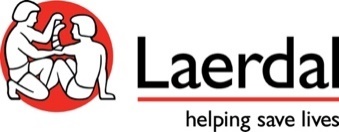 PolePoleTekstTekstTytułTytułIPC: Ciężkie zakażenie COVID-19 (SARI)IPC: Ciężkie zakażenie COVID-19 (SARI)PodtytułPodtytułLeczenie układu oddechowego i segregacja Leczenie układu oddechowego i segregacja Organ publikującyOrgan publikującyLaerdal MedicalLaerdal MedicalOpisOpisRodzaj symulacjiRodzaj symulacjiZ użyciem symulatoraZ użyciem symulatoraCzas trwaniaCzas trwania25 minut25 minutCzas odprawyCzas odprawy30-40 minut30-40 minutPoziomPoziomZaawansowanyZaawansowanyTyp pacjentaTyp pacjentaDorosłyDorosłyGrupy doceloweGrupy docelowePersonel Izby PrzyjęćPersonel Izby PrzyjęćPodsumowaniePodsumowanieScenariusz przedstawia oczekiwane przybycie 71-letniego mężczyzny z podejrzeniem zakażenia COVID-19. Pacjent wcześniej zadzwonił na Izbę Przyjęć informując o wysokiej gorączce, kaszlu, bólu w klatce piersiowej i trudnościach w oddychaniu. 9 dni temu spotkał się z synem, który uzyskał pozytywny wynik testu na COVID-19.  Pacjent ma choroby współistniejące: cukrzycę typu 2 i przewlekłą chorobę wątroby.Od uczestników oczekuje się przygotowania sprzętu, założenia środków ochrony indywidualnej, oceny stanu pacjenta, podania tlenu, pobrania próbek krwi, zamówienia jezdnego aparatu RTG, selekcji do przyjęcia na Oddział Intensywnej Terapii lub Pneumonologiczny, edukacji pacjenta, efektywnej komunikacji z zespołem, zastosowania standardowych środków ostrożności dla pozostałych pacjentów oraz bezpiecznego zdjęcia środków ochrony indywidualnej.Scenariusz przedstawia oczekiwane przybycie 71-letniego mężczyzny z podejrzeniem zakażenia COVID-19. Pacjent wcześniej zadzwonił na Izbę Przyjęć informując o wysokiej gorączce, kaszlu, bólu w klatce piersiowej i trudnościach w oddychaniu. 9 dni temu spotkał się z synem, który uzyskał pozytywny wynik testu na COVID-19.  Pacjent ma choroby współistniejące: cukrzycę typu 2 i przewlekłą chorobę wątroby.Od uczestników oczekuje się przygotowania sprzętu, założenia środków ochrony indywidualnej, oceny stanu pacjenta, podania tlenu, pobrania próbek krwi, zamówienia jezdnego aparatu RTG, selekcji do przyjęcia na Oddział Intensywnej Terapii lub Pneumonologiczny, edukacji pacjenta, efektywnej komunikacji z zespołem, zastosowania standardowych środków ostrożności dla pozostałych pacjentów oraz bezpiecznego zdjęcia środków ochrony indywidualnej.Cele szkoleniaCele szkoleniaZastosuj standardowe środki ostrożności (w tym środki ochrony indywidualnej) dostosowane do przewidywanej diagnozyZastosuj standardowe środki zapobiegania i kontroli zakażeńUpewnij się, że niezbędny sprzęt jest dostępny i w pełnej gotowościJak najwcześniej zidentyfikuj pacjentaWspółpracuj z zespołem odpowiedzialnym za zapobieganie i kontrolę zakażeń w placówceOdróżnij ciężką infekcję dróg oddechowych od ostrej infekcji dróg oddechowychPrzeprowadź wstępną ocenę stanu pacjenta z podejrzeniem ostrej infekcji układu oddechowego (SARI)Natychmiast rozpocznij leczenie niewydolności oddechowejPoinformuj koordynatora ds. zapobiegania i kontroli zakażeń o podejrzeniu COVID-19Wdróż zwiększone środki ostrożności dla małżonki oraz recepcjiPozyskaj - z zachowaniem procedur bezpieczeństwa - próbki oraz diagnostykę niezbędną przy podejrzeniu ostrej infekcji układu oddechowego (SARI)Segreguj pacjenta zgodnie z ogólnymi zasadami dla pacjentów z podejrzeniem ostrej infekcji układu oddechowego (SARI)Omów z pacjentem standardowe środki ochrony oraz plan leczeniaKoordynuj bezpieczny transport pacjenta na docelowy oddziałPostępuj z zanieczyszczonym sprzętem zgodnie z procedurąZdejmij środki ochrony osobistej zgodnie z procedurąZastosuj standardowe środki ostrożności (w tym środki ochrony indywidualnej) dostosowane do przewidywanej diagnozyZastosuj standardowe środki zapobiegania i kontroli zakażeńUpewnij się, że niezbędny sprzęt jest dostępny i w pełnej gotowościJak najwcześniej zidentyfikuj pacjentaWspółpracuj z zespołem odpowiedzialnym za zapobieganie i kontrolę zakażeń w placówceOdróżnij ciężką infekcję dróg oddechowych od ostrej infekcji dróg oddechowychPrzeprowadź wstępną ocenę stanu pacjenta z podejrzeniem ostrej infekcji układu oddechowego (SARI)Natychmiast rozpocznij leczenie niewydolności oddechowejPoinformuj koordynatora ds. zapobiegania i kontroli zakażeń o podejrzeniu COVID-19Wdróż zwiększone środki ostrożności dla małżonki oraz recepcjiPozyskaj - z zachowaniem procedur bezpieczeństwa - próbki oraz diagnostykę niezbędną przy podejrzeniu ostrej infekcji układu oddechowego (SARI)Segreguj pacjenta zgodnie z ogólnymi zasadami dla pacjentów z podejrzeniem ostrej infekcji układu oddechowego (SARI)Omów z pacjentem standardowe środki ochrony oraz plan leczeniaKoordynuj bezpieczny transport pacjenta na docelowy oddziałPostępuj z zanieczyszczonym sprzętem zgodnie z procedurąZdejmij środki ochrony osobistej zgodnie z procedurąInformacje dodatkoweInformacje dodatkowebrakbrakLiteratura dodatkowaLiteratura dodatkowaInfection prevention and control during health care whennovel coronavirus (nCoV) infection is suspected. Interim Guidance, World Health Organization 25 January 2020, WHO/2019-nCoV/IPC/v2020.2Infection prevention and control during health care whennovel coronavirus (nCoV) infection is suspected. Interim Guidance, World Health Organization 25 January 2020, WHO/2019-nCoV/IPC/v2020.2Obraz scenariuszaObraz scenariuszaW przygotowaniuW przygotowaniuFilm do scenariszaFilm do scenariszaBrakBrakDlaczego warto korzystać z tego scenariusza?Dlaczego warto korzystać z tego scenariusza?Scenariusz przygotowuje uczestników szkolenia do identyfikacji, leczenia i segregacji pacjenta z ciężką infekcją dróg oddechowych (SARI) wywołaną COVID-19. Jego zadaniem jest przeszkolenie i przetestowanie pracowników Izby Przyjęć w zakresie stosowania standardowych środków ostrożności oraz przestrzegania procedur zapobiegania i kontroli zakażeń (IPC) zgodnie z tymczasowymi wytycznymi WHO z 25 stycznia 2020 r. w sprawie zapobiegania i kontroli zakażeń wirusem 2019-nCoV.Scenariusz przygotowuje uczestników szkolenia do identyfikacji, leczenia i segregacji pacjenta z ciężką infekcją dróg oddechowych (SARI) wywołaną COVID-19. Jego zadaniem jest przeszkolenie i przetestowanie pracowników Izby Przyjęć w zakresie stosowania standardowych środków ostrożności oraz przestrzegania procedur zapobiegania i kontroli zakażeń (IPC) zgodnie z tymczasowymi wytycznymi WHO z 25 stycznia 2020 r. w sprawie zapobiegania i kontroli zakażeń wirusem 2019-nCoV.PrzygotowaniePrzygotowanieLokalizacjaLokalizacjaIzba PrzyjęćIzba PrzyjęćUczestnicyUczestnicy2-4 pracowników medycznych 1 obserwator1 asystent odgrywający rolę personelu dodatkowego:1 asystent do wwiezienia łóżka do pokoju egzaminacyjnego1 asystent d obsługi jezdnego aparatu RTG1 asystent do przeniesienia pacjenta na oddział docelowy2-4 pracowników medycznych 1 obserwator1 asystent odgrywający rolę personelu dodatkowego:1 asystent do wwiezienia łóżka do pokoju egzaminacyjnego1 asystent d obsługi jezdnego aparatu RTG1 asystent do przeniesienia pacjenta na oddział docelowySprzętSprzętProdukty medyczneŻel do dezynfekcji rąkMankiet do pomiaru ciśnieniaZestaw do pobrania próbek krwiElektrody EKGZestaw do intubacji dotchawiczejDostęp dożylnyMaska N95Urządzenia do dostarczania tlenu: kaniula nosowa i worek samorozprężalny oraz nieinwazyjny respirator ze zbiornikiemŹródło tlenuSpikeZestaw do pobrania próbekPulsoksymetrStandardowe środki ochrony indywidualnej dla wszystkich uczestników szkolenia, włączając asystentów którzy jako pierwsi mają styczność z pacjentem oraz obsługę rentgenu (jednorazowe fartuchy z długim rękawem, gogle, przyłbice, rękawice)StetoskopSsakTermometrStandardowy sprzęt ochronnyRekwizyty2 uniformy dla recepcjonistówLista kontrolna oraz proceduraUbranie odpowiednie dla 55-latkaŁóżko Jezdny aparat RTGLeki:Ipratropium       Antybiotyki Sól fizjologicznaSalbutamolProdukty medyczneŻel do dezynfekcji rąkMankiet do pomiaru ciśnieniaZestaw do pobrania próbek krwiElektrody EKGZestaw do intubacji dotchawiczejDostęp dożylnyMaska N95Urządzenia do dostarczania tlenu: kaniula nosowa i worek samorozprężalny oraz nieinwazyjny respirator ze zbiornikiemŹródło tlenuSpikeZestaw do pobrania próbekPulsoksymetrStandardowe środki ochrony indywidualnej dla wszystkich uczestników szkolenia, włączając asystentów którzy jako pierwsi mają styczność z pacjentem oraz obsługę rentgenu (jednorazowe fartuchy z długim rękawem, gogle, przyłbice, rękawice)StetoskopSsakTermometrStandardowy sprzęt ochronnyRekwizyty2 uniformy dla recepcjonistówLista kontrolna oraz proceduraUbranie odpowiednie dla 55-latkaŁóżko Jezdny aparat RTGLeki:Ipratropium       Antybiotyki Sól fizjologicznaSalbutamolPrzygotowanie 
i ustawieniePrzygotowanie 
i ustawieniePrzebierz symulator w ubrania odpowiednie dla 71-latkaPołóż symulator na łóżkuNałóż lubrykant na górną wargę oraz czoło symulatora, aby pozorować gorączkęPrzebierz symulator w ubrania odpowiednie dla 71-latkaPołóż symulator na łóżkuNałóż lubrykant na górną wargę oraz czoło symulatora, aby pozorować gorączkęInformacje dla assystentów Informacje dla assystentów Poinstruuj asystenta, aby ubrał się w uniform, nałożył maskę i rękawiczki. 5 minut po rozpoczęciu symulacji, asystent powinien przywieźć do sali łóżko wraz z leżącym na nim pacjentem.Następnie poproś asystenta symulacji, aby wszedł w rolę asystenta obsługującego jezdny aparat rentgenowski. Powinien czekać w pełnej gotowości, ubrany w środki ochrony indywidualnej obok aparatu rentgenowskiego. Asystent powinien wejść do sali 2 minuty po zamówieniu przez uczestników prześwietlenia.Następnie asystent wciela się w rolę osoby, która – po wezwaniu przez uczestników symulacji; odpowiedzialna będzie za przeniesienie pacjenta na docelowy oddział. W razie potrzeby asystent może założyć tylko część środków ochrony indywidualnej, pomijając gogle / przyłbicę, aby sprawdzić, czy uczestnicy są świadomi braku sprzętu i niebezpieczeństwa zakażenia podczas transportu pacjenta.Poinstruuj asystenta, aby ubrał się w uniform, nałożył maskę i rękawiczki. 5 minut po rozpoczęciu symulacji, asystent powinien przywieźć do sali łóżko wraz z leżącym na nim pacjentem.Następnie poproś asystenta symulacji, aby wszedł w rolę asystenta obsługującego jezdny aparat rentgenowski. Powinien czekać w pełnej gotowości, ubrany w środki ochrony indywidualnej obok aparatu rentgenowskiego. Asystent powinien wejść do sali 2 minuty po zamówieniu przez uczestników prześwietlenia.Następnie asystent wciela się w rolę osoby, która – po wezwaniu przez uczestników symulacji; odpowiedzialna będzie za przeniesienie pacjenta na docelowy oddział. W razie potrzeby asystent może założyć tylko część środków ochrony indywidualnej, pomijając gogle / przyłbicę, aby sprawdzić, czy uczestnicy są świadomi braku sprzętu i niebezpieczeństwa zakażenia podczas transportu pacjenta.Karta pacjentaKarta pacjentaBrakBrakUrządzenia szkolenioweUrządzenia szkolenioweSimMan 3G family, SimMan ALS, ALS SimMan, Nursing Anne, Nursing Anne Simulator, Nursing Kelly, MegaCode Kelly advanced, Resusci Anne SimulatorSimMan 3G family, SimMan ALS, ALS SimMan, Nursing Anne, Nursing Anne Simulator, Nursing Kelly, MegaCode Kelly advanced, Resusci Anne SimulatorUrządzenia symulacyjneUrządzenia symulacyjneLleap, SimPadLleap, SimPadTryb symulacjiTryb symulacjiAutomatycznyAutomatycznySprzęt dodatkowySprzęt dodatkowyMonitor PacjentaPulsoksymetrMonitor PacjentaPulsoksymetrSymulacjaSymulacjaWprowadzenieWprowadzenieIzba Przyjęć09:21Telefoniczna Informacja Pacjenta skierowała do szpitala 71-letniego mężczyznę z cukrzycą i przewlekłą chorobą nerek. Małżonka wiezie pacjenta ich własnym środkiem transportu. Mężczyzna zgłosił gorączkę, suchy kaszel, bóle w klatce piersiowej i problemy z oddychaniem. Proszę wyznaczyć lidera zespołu, założyć środki ochrony indywidualnej i przygotować się na przyjęcie pacjenta, który dojedzie do placówki w ciągu najbliższych 5 minut.Izba Przyjęć09:21Telefoniczna Informacja Pacjenta skierowała do szpitala 71-letniego mężczyznę z cukrzycą i przewlekłą chorobą nerek. Małżonka wiezie pacjenta ich własnym środkiem transportu. Mężczyzna zgłosił gorączkę, suchy kaszel, bóle w klatce piersiowej i problemy z oddychaniem. Proszę wyznaczyć lidera zespołu, założyć środki ochrony indywidualnej i przygotować się na przyjęcie pacjenta, który dojedzie do placówki w ciągu najbliższych 5 minut.Zdjęcie PacjentaZdjęcie PacjentaBrakBrakDane PacjentaDane PacjentaImię i nazwisko: Antoine DebuzzyPłeć: MężczyznaWiek: 71 latWaga: 83 kgWzrost: 175 cmAlergie: nieznaneSzczepienia: coroczna szczepionka przeciw grypieImię i nazwisko: Antoine DebuzzyPłeć: MężczyznaWiek: 71 latWaga: 83 kgWzrost: 175 cmAlergie: nieznaneSzczepienia: coroczna szczepionka przeciw grypiePoczątkowe parametry życiowePoczątkowe parametry życiowePoczątkowe parametry•	EKG: wiodący zatokowy z okazjonalnym VES •	HR: 117 bpm •	RR: 22 rpm•	BP: 149/80 mmHg•	SpO2: 89%EtCO2: 31 mmHg•	Temperatura: 39 oCTylko do celów programowania:Trend po podaniu tlenu:EKG: wiodący zatokowy bez VESHR: 112RR: 15BP: 140/80SpO2: 97%EtCO2: 38 mmHgPo 1½ minucieTrend 2½ minuty po styczności z pacjentem i niepodaniu tlenu:HR: 124/minRR: 33/minBP: 120/85SpO2: 81%EtCO2: 29 mmHgPo 2 minutachPoczątkowe parametry•	EKG: wiodący zatokowy z okazjonalnym VES •	HR: 117 bpm •	RR: 22 rpm•	BP: 149/80 mmHg•	SpO2: 89%EtCO2: 31 mmHg•	Temperatura: 39 oCTylko do celów programowania:Trend po podaniu tlenu:EKG: wiodący zatokowy bez VESHR: 112RR: 15BP: 140/80SpO2: 97%EtCO2: 38 mmHgPo 1½ minucieTrend 2½ minuty po styczności z pacjentem i niepodaniu tlenu:HR: 124/minRR: 33/minBP: 120/85SpO2: 81%EtCO2: 29 mmHgPo 2 minutachHistoria medycznaHistoria medycznaHistoria medycznaCukrzyca typu 2, przewlekła choroba nerekHistoria medyczna 3 dni temu pacjent miał objawy przeziębienia – gorączkę, ból gardła, zmęczenie i kichanie.  Dziś rano zadzwonił jego syn z informacją, że otrzymał pozytywny wynik testu na COVID-19, który zrobił po powrocie z wyjazdu służbowego do rejonu endemicznego dla COVID-19. Pacjent widział się z synem 9 dni temu.Kontakty społeczneKierowca autobusu od 8 lat na emeryturze. Żonaty, 2 dorosłych dzieci. Pali 4-6 papierosów dziennie. Pił codziennie do momentu zdiagnozowania u niego cukrzycy typu 2  7 lat temu oraz przewlekłej choroby nerek 10 lat temu. Chodzi na spotkania AA.Historia medycznaCukrzyca typu 2, przewlekła choroba nerekHistoria medyczna 3 dni temu pacjent miał objawy przeziębienia – gorączkę, ból gardła, zmęczenie i kichanie.  Dziś rano zadzwonił jego syn z informacją, że otrzymał pozytywny wynik testu na COVID-19, który zrobił po powrocie z wyjazdu służbowego do rejonu endemicznego dla COVID-19. Pacjent widział się z synem 9 dni temu.Kontakty społeczneKierowca autobusu od 8 lat na emeryturze. Żonaty, 2 dorosłych dzieci. Pali 4-6 papierosów dziennie. Pił codziennie do momentu zdiagnozowania u niego cukrzycy typu 2  7 lat temu oraz przewlekłej choroby nerek 10 lat temu. Chodzi na spotkania AA.ObjawyObjawyProblemy z oddychaniemSuchy kaszel i ból w klatce piersiowejPocenie i  dreszczeZłe samopoczucie i zmęczenieProblemy z oddychaniemSuchy kaszel i ból w klatce piersiowejPocenie i  dreszczeZłe samopoczucie i zmęczenieDiagnostykaDiagnostykaBrakBrakZlecone badaniaZlecone badaniaBrakBrakZadania do wykonaniaZadania do wykonaniaPrzygotuj niezbędny sprzętZachowaj standardowe środki ostrożnościZałóż środki ochrony indywidualnej zgodnie z procedurą i wytycznymi zapobiegania i kontroli infekcjiZidentyfikuj pacjentaPrzeprowadź wstępną ankietęPrzeprowadź EKGMonitoruj pacjentaPodaj tlenUzyskaj historię pacjentaPoinformuj o ciężkiej infekcji dróg oddechowych wywołanej prawdopodobnie zakażeniem COVID-19Zadzwoń do koordynatora ds. zapobiegania i kontroli zakażeńZastosuj zwiększone środki ostrożności dla osób, które przywiozły do placówki oraz miały kontakt z pacjentemZamów jezdny apparat RTGUzyskaj dostęp dożylny/doszpikowyPodaj sól fizjologicznąPobierz próbki do diagnostykiRozważ podanie lekarstw wziewnychPodaj dożylnie antybiotyki Zabezpiecz próbki do transportuSkontaktuj się z laboratoriumZasegreguj pacjenta do przyjęcia do szpitala Skontaktuj się z Oddziałem Intensywnej TerapiiZdaj raportZleć transfer pacjenta działowi zapobiegania i kontroli zakażeńPoinformuj pacjenta o planie leczeniaPoinformuj pacjenta o stosowanych środkach ostrożnościEfektywnie komunikuj się z zespołem Zastosuj standardowe środki ochrony dla wszystkich pacjentówPrzekaż pacjentaBezpiecznie usuń/wyrzuć sprzętZdejmij środki ochrony indywidualnej zgodnie z procedurąPrzygotuj niezbędny sprzętZachowaj standardowe środki ostrożnościZałóż środki ochrony indywidualnej zgodnie z procedurą i wytycznymi zapobiegania i kontroli infekcjiZidentyfikuj pacjentaPrzeprowadź wstępną ankietęPrzeprowadź EKGMonitoruj pacjentaPodaj tlenUzyskaj historię pacjentaPoinformuj o ciężkiej infekcji dróg oddechowych wywołanej prawdopodobnie zakażeniem COVID-19Zadzwoń do koordynatora ds. zapobiegania i kontroli zakażeńZastosuj zwiększone środki ostrożności dla osób, które przywiozły do placówki oraz miały kontakt z pacjentemZamów jezdny apparat RTGUzyskaj dostęp dożylny/doszpikowyPodaj sól fizjologicznąPobierz próbki do diagnostykiRozważ podanie lekarstw wziewnychPodaj dożylnie antybiotyki Zabezpiecz próbki do transportuSkontaktuj się z laboratoriumZasegreguj pacjenta do przyjęcia do szpitala Skontaktuj się z Oddziałem Intensywnej TerapiiZdaj raportZleć transfer pacjenta działowi zapobiegania i kontroli zakażeńPoinformuj pacjenta o planie leczeniaPoinformuj pacjenta o stosowanych środkach ostrożnościEfektywnie komunikuj się z zespołem Zastosuj standardowe środki ochrony dla wszystkich pacjentówPrzekaż pacjentaBezpiecznie usuń/wyrzuć sprzętZdejmij środki ochrony indywidualnej zgodnie z procedurąOcenaOcenaScenariusz zawiera punktację, która umożliwia ocenę uczestników. Punkty dodawane są za wszystkie kluczowe zdarzenia, które powinny wystąpić podczas symulacji i jest zaprezentowana w podsumowaniu symulacji. Ocena końcowa to suma zarejestrowanych zdarzeń w stosunku do wszystkich zdarzeń, które powinny wystąpić.Ocena oparta jest na zarejestrowaniu kluczowych zdarzeń:Umycie rąk = 1Założenie wymaganych środków ochrony indywidualnej = 1Sprawdzenie czy sprzęt jest gotowy do użycia = 1Identyfikacja pacjenta = 1Uzyskanie historii pacjenta = 1Ocena oddychania = 1Ocena parametrów życiowych = 1Zbadanie saturacji = 1Osłuchanie płuc = 1Zlecenie badania EKG = 1Poinformowanie o ciężkiej infekcji dróg oddechowych prawdopodobnie spowodowanej COVID-19 = 1Poinformowanie o zwiększeniu środków ostrożności = 1Podanie tlenu = 1Uzyskanie dostępu dożylnego / doszpikowego = 1Podanie soli fizjologicznej = 1Rozważenie podania lekarstw wziewnych = 1Podanie dożylnie antybiotyków = 1Kontakt z koordynatorem ds. zapobiegania i kontroli zakażeń = 1Zamówienie jezdnego aparatu RTG = 1Pobranie próbek = 1Pobranie próbek krwi = 1Oznaczenie próbek = 1Zabezpieczenie próbek do transportu = 1Kontakt z laboratorium = 1Uzupełnienie dokumentacji = 1Segregacja pacjenta do przyjęcia do szpitala = 1Kontakt z Oddziałem Intensywnej Terapii = 1Zdanie raportu = 1Zlecenie transferu pacjenta = 1Poinformowanie pacjenta o planie leczenia = 1Poinformowanie pacjenta o stosowanych środkach ostrożności = 1Wyrzucenie sprzętu jednorazowego użytku = 1Dezynfekcja sprzętu = 1Zamówienie dezynfekcji pokoju egzaminacyjnego = 1Zdjęcie środków ochrony indywidualnej zgodnie z procedurą = 1Bezpieczne wyrzucenie środków ochrony indywidualnej = 1Dezynfekcja rąk = 1Maksymalny wynik = 37Scenariusz zawiera punktację, która umożliwia ocenę uczestników. Punkty dodawane są za wszystkie kluczowe zdarzenia, które powinny wystąpić podczas symulacji i jest zaprezentowana w podsumowaniu symulacji. Ocena końcowa to suma zarejestrowanych zdarzeń w stosunku do wszystkich zdarzeń, które powinny wystąpić.Ocena oparta jest na zarejestrowaniu kluczowych zdarzeń:Umycie rąk = 1Założenie wymaganych środków ochrony indywidualnej = 1Sprawdzenie czy sprzęt jest gotowy do użycia = 1Identyfikacja pacjenta = 1Uzyskanie historii pacjenta = 1Ocena oddychania = 1Ocena parametrów życiowych = 1Zbadanie saturacji = 1Osłuchanie płuc = 1Zlecenie badania EKG = 1Poinformowanie o ciężkiej infekcji dróg oddechowych prawdopodobnie spowodowanej COVID-19 = 1Poinformowanie o zwiększeniu środków ostrożności = 1Podanie tlenu = 1Uzyskanie dostępu dożylnego / doszpikowego = 1Podanie soli fizjologicznej = 1Rozważenie podania lekarstw wziewnych = 1Podanie dożylnie antybiotyków = 1Kontakt z koordynatorem ds. zapobiegania i kontroli zakażeń = 1Zamówienie jezdnego aparatu RTG = 1Pobranie próbek = 1Pobranie próbek krwi = 1Oznaczenie próbek = 1Zabezpieczenie próbek do transportu = 1Kontakt z laboratorium = 1Uzupełnienie dokumentacji = 1Segregacja pacjenta do przyjęcia do szpitala = 1Kontakt z Oddziałem Intensywnej Terapii = 1Zdanie raportu = 1Zlecenie transferu pacjenta = 1Poinformowanie pacjenta o planie leczenia = 1Poinformowanie pacjenta o stosowanych środkach ostrożności = 1Wyrzucenie sprzętu jednorazowego użytku = 1Dezynfekcja sprzętu = 1Zamówienie dezynfekcji pokoju egzaminacyjnego = 1Zdjęcie środków ochrony indywidualnej zgodnie z procedurą = 1Bezpieczne wyrzucenie środków ochrony indywidualnej = 1Dezynfekcja rąk = 1Maksymalny wynik = 37Informacje dla koordynatora szkoleniaOcenaScenariusz zawiera punktację, która umożliwia proste podsumowanie prawidłowości działań uczestników szkolenia. Po zakończeniu symulacji ukazuje się łączny wynik uzyskany za prawidłowe wykonanie poszczególnych zdarzeń. Z tego powodu prawidłowa rejestracja dobrze wykonanych zdarzeń jest niezwykle ważna, gdyż tylko ona daje gwarancję poprawności oceny. W przypadku korzystania z tego scenariusza wyłącznie do szkolenia, instruktor może zignorować całkowity wynik podczas podsumowania.Informacje o rejestrowaniu zakładania i zdejmowania środków ochrony indywidualnej Symulacja przeznaczona jest do szkolenia zespołowego. Wszyscy uczestnicy są zobowiązani do stosowania odpowiednich środków ochrony indywidualnej. Jeśli którykolwiek z uczestników nie zastosuje jednego z wymaganych elementów środków ochrony indywidualnej, zdarzenie to nie powinno zostać zarejestrowane (uznana punktacja), nawet jeśli pozostali uczestnicy zastosują ten środek ochrony indywidualnej. Głównym założeniem szkolenia jest, że zespół pomaga i upewnia się, czy ​​wszyscy uczestnicy poprawnie zdjęli środki ochrony indywidualnej po wykonaniu wymaganych procedur.OcenaScenariusz zawiera punktację, która umożliwia proste podsumowanie prawidłowości działań uczestników szkolenia. Po zakończeniu symulacji ukazuje się łączny wynik uzyskany za prawidłowe wykonanie poszczególnych zdarzeń. Z tego powodu prawidłowa rejestracja dobrze wykonanych zdarzeń jest niezwykle ważna, gdyż tylko ona daje gwarancję poprawności oceny. W przypadku korzystania z tego scenariusza wyłącznie do szkolenia, instruktor może zignorować całkowity wynik podczas podsumowania.Informacje o rejestrowaniu zakładania i zdejmowania środków ochrony indywidualnej Symulacja przeznaczona jest do szkolenia zespołowego. Wszyscy uczestnicy są zobowiązani do stosowania odpowiednich środków ochrony indywidualnej. Jeśli którykolwiek z uczestników nie zastosuje jednego z wymaganych elementów środków ochrony indywidualnej, zdarzenie to nie powinno zostać zarejestrowane (uznana punktacja), nawet jeśli pozostali uczestnicy zastosują ten środek ochrony indywidualnej. Głównym założeniem szkolenia jest, że zespół pomaga i upewnia się, czy ​​wszyscy uczestnicy poprawnie zdjęli środki ochrony indywidualnej po wykonaniu wymaganych procedur.Obraz postępu scenariuszaObraz postępu scenariuszaBrakBrakNazwa obrazu Nazwa obrazu BrakBrakOpis obrazu Opis obrazu BrakBrakZałącznik Załącznik BrakBrakPodsumowaniePodsumowaniePytania do autorefleksjiPytania do autorefleksjiPytania do autorefleksji zorganizowane podstawie metody gromadź-analizuj-podsumuj. Przedstawione pytania sugerują tematy, które mogą zainspirować rozmowę podsumowującą.GromadźJakie są twoje odczucia w związku z przeprowadzoną symulacją?Opisz wydarzenia z twojej perspektywy?Z jakimi głównymi problemami musiałeś sobie poradzić?
AnalizujOpisz ogólne zasady zapobiegania i kontroli infekcji podczas opieki nad pacjentami z SARI. Jak zastosowałeś te zasady?Opisz cechy charakterystyczne infekcji wirusowych układu oddechowego. Jakie cechy wystąpiły w tym przypadku?Przy jakich objawach wymagana jest hospitalizacja? Jak ta wiedza wpłynęła na Twoją decyzję dotyczące tego pacjenta?W jaki sposób zastosowałeś środki ostrożności w szpitalu, podczas opieki nad pacjentem z podejrzeniem zarażenia COVID-19?Kiedy należy zastosować zwiększone środki ostrożności? Uzasadnij swoje działania w tym przypadku.Jakie próbki diagnostyczne zdecydowałeś się pobrać?Jak przebiegała Twoja współpraca z zespołem i pacjentem?Opisz, jak poinformowałeś pacjenta o konieczności zastosowania standardowych środków ostrożności. Jakie było twoje uzasadnienie?Omów znaczenie komunikacji z innymi działami w tym przypadku.W jaki sposób zapewniono środki bezpieczeństwa przed opuszczeniem sali egzaminacyjnej?PodsumujJakie są kluczowe punkty tej symulacji?Co chciałbyś zrobić inaczej następnym razem w podobnej sytuacji?Jakie są główne wnioski/informacje, z których następnym razem skorzystasz?Pytania do autorefleksji zorganizowane podstawie metody gromadź-analizuj-podsumuj. Przedstawione pytania sugerują tematy, które mogą zainspirować rozmowę podsumowującą.GromadźJakie są twoje odczucia w związku z przeprowadzoną symulacją?Opisz wydarzenia z twojej perspektywy?Z jakimi głównymi problemami musiałeś sobie poradzić?
AnalizujOpisz ogólne zasady zapobiegania i kontroli infekcji podczas opieki nad pacjentami z SARI. Jak zastosowałeś te zasady?Opisz cechy charakterystyczne infekcji wirusowych układu oddechowego. Jakie cechy wystąpiły w tym przypadku?Przy jakich objawach wymagana jest hospitalizacja? Jak ta wiedza wpłynęła na Twoją decyzję dotyczące tego pacjenta?W jaki sposób zastosowałeś środki ostrożności w szpitalu, podczas opieki nad pacjentem z podejrzeniem zarażenia COVID-19?Kiedy należy zastosować zwiększone środki ostrożności? Uzasadnij swoje działania w tym przypadku.Jakie próbki diagnostyczne zdecydowałeś się pobrać?Jak przebiegała Twoja współpraca z zespołem i pacjentem?Opisz, jak poinformowałeś pacjenta o konieczności zastosowania standardowych środków ostrożności. Jakie było twoje uzasadnienie?Omów znaczenie komunikacji z innymi działami w tym przypadku.W jaki sposób zapewniono środki bezpieczeństwa przed opuszczeniem sali egzaminacyjnej?PodsumujJakie są kluczowe punkty tej symulacji?Co chciałbyś zrobić inaczej następnym razem w podobnej sytuacji?Jakie są główne wnioski/informacje, z których następnym razem skorzystasz?Załącznik do autorefleksjiZałącznik do autorefleksjiBrakBrakCase considerationsCase considerationsOd pracowników ochrony zdrowia oczekuje się szybkiego rozpoznania przypadków COVID-19 i natychmiastowego wdrożenia stosownych środków ostrożności oraz diagnostyki. Powinni zastosować standardowe środki ostrożności dla wszystkich pacjentów. Ponad to,  niezwykle ważne jest stosowanie standardowych środków ostrożności (ale nie ograniczanie się tylko do nich), takich jak:• Mycie rąk• Noszenie masek• Noszenie środków ochrony indywidualnej adekwatnych do zagrożenia• Bezpieczna iniekcja, uważanie na ostre przedmioty i unikanie skaleczeń• Bezpieczne używanie, czyszczenie i dezynfekcja sprzętu stosowanego do opieki nad pacjentem• Sprzątanie środowiska pacjenta• Bezpieczne użycie i czyszczenie zabrudzonej pościeli• Gospodarowanie odpadamiZespół powinien rozważyć i zastosować odpowiednią diagnostykę i leczenie zapalenia płuc / sepsy. Należy również wziąć pod uwagę zasady postępowania z ciężko chorym pacjentem z ostrą infekcją układu oddechowego. Uczestnicy powinni rozpoznać pacjenta z SARI, którego należy natychmiast przenieść na Oddział Intensywnej terapii.  W tym przypadku zespół powinien podać tlen, płyny, antybiotyki przed przeniesieniem pacjenta na Oddział Intensywnej Terapii.Od pracowników ochrony zdrowia oczekuje się szybkiego rozpoznania przypadków COVID-19 i natychmiastowego wdrożenia stosownych środków ostrożności oraz diagnostyki. Powinni zastosować standardowe środki ostrożności dla wszystkich pacjentów. Ponad to,  niezwykle ważne jest stosowanie standardowych środków ostrożności (ale nie ograniczanie się tylko do nich), takich jak:• Mycie rąk• Noszenie masek• Noszenie środków ochrony indywidualnej adekwatnych do zagrożenia• Bezpieczna iniekcja, uważanie na ostre przedmioty i unikanie skaleczeń• Bezpieczne używanie, czyszczenie i dezynfekcja sprzętu stosowanego do opieki nad pacjentem• Sprzątanie środowiska pacjenta• Bezpieczne użycie i czyszczenie zabrudzonej pościeli• Gospodarowanie odpadamiZespół powinien rozważyć i zastosować odpowiednią diagnostykę i leczenie zapalenia płuc / sepsy. Należy również wziąć pod uwagę zasady postępowania z ciężko chorym pacjentem z ostrą infekcją układu oddechowego. Uczestnicy powinni rozpoznać pacjenta z SARI, którego należy natychmiast przenieść na Oddział Intensywnej terapii.  W tym przypadku zespół powinien podać tlen, płyny, antybiotyki przed przeniesieniem pacjenta na Oddział Intensywnej Terapii.Obraz do samoocenyObraz do samoocenyBrakBrakOpis do samoocenyOpis do samoocenyBrakBrakZałącznik do samoocenyZałącznik do samoocenyBrakBrakZałącznikiZałącznikiDane publikacjiDane publikacjiWersjaWersja1.01.0Data publikacjiData publikacjiTarget 17/3 2020Target 17/3 2020AdnotacjeAdnotacjeBrakBrakOpracowano z Opracowano z BrakBrakOpracowano z Opracowano z BrakBrakNota prawnaNota prawnaBrakBrakPodziękowaniaPodziękowaniaBrakBrakScenariusz dla:Scenariusz dla:DyscyplinyDyscyplinyPoziom edukacjiPoziom edukacjiSpecjalizacje medyczneSpecjalizacje medyczneSpecjalizacje pielęgniarskieSpecjalizacje pielęgniarskieZakres nauczaniaZakres nauczaniaUkładyUkłady  Endokrynny  Immunologiczny/limfatyczny  Krążeniowy  Krwiotwórczy  Mięśniowy  Moczowy  Nerwowy  Oddechowy  Płciowy  Powłoka wspólna  Szkieletowy  Trawienny  Endokrynny  Immunologiczny/limfatyczny  Krążeniowy  Krwiotwórczy  Mięśniowy  Moczowy  Nerwowy  Oddechowy  Płciowy  Powłoka wspólna  Szkieletowy  TrawiennyRodzaj ocenyRodzaj oceny  Podsumowująca  Formująca  Podsumowująca  FormującaBezpłatny dostępBezpłatny dostępTakTak